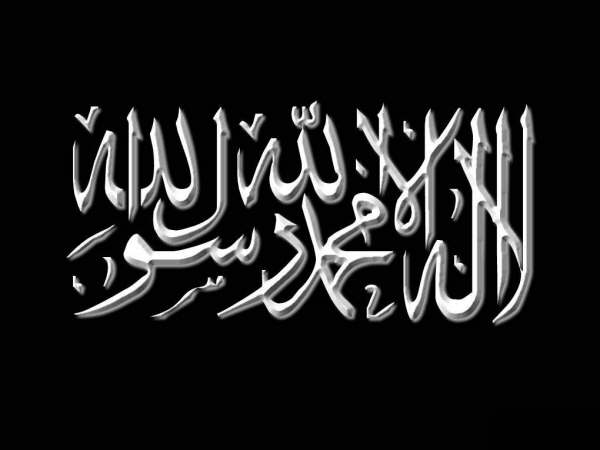 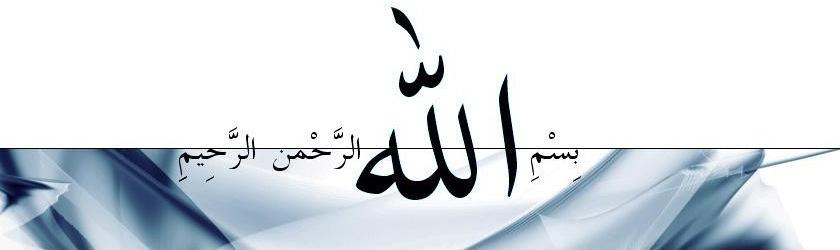 Définition : La polémique, c'est le fait de vouloir mettre un interlocuteur dans l'embarras, le tourner en ridicule, montrer son incapacité à répondre, le confondre pour enfin mettre en évidence l'ignorance de son adversaire.La discussion méprisable :En vérité, le mépris et le blâme s'appliquent pour celui qui se querelle en tort, sans aucune connaissance (...) Est aussi condamnable (l'attitude de) celui qui se dispute pour récupérer son droit en manifestant de l'acharnement et de la violence, en forgeant des mensonges, en lésant son vis-à-vis et en le dominant. Il en est de même pour celui qui mêle dans sa discussion des propos blessant et de nature à nuire, alors qu'il n'en a nullement besoin pour récupérer son droit ou qui ne se dispute que par entêtement, afin d'avoir le dessus sur son opposant et le briser. C'est donc (tout) cela qui est méprisable. [...] Et la discussion est de nature à développer l'animosité et à attiser la colère. Et lorsqu'il en est ainsi, la rancune se crée entre les deux personnes concernées, à tel point que l'un se met à se réjouir du malheur de l'autre et il s'attriste lorsque son opposant est joyeux. Il délie alors sa langue pour salir l'honneur de la partie adverse. Celui qui se dispute se trouve donc confronté à tous ces maux, dont le moindre est la préoccupation permanente du coeur, à tel point que même lorsqu'il se trouve en prière, son esprit est troublé par cette discussion et cette polémique. Il ne peut ainsi trouver la sérénité (ou la stabilité). La dispute âpre est donc la source du mal, tout comme la querelle. C'est la raison pour laquelle l'homme ne devrait ouvrir la porte de la discussion qu'en cas de nécessité absolue.Par l’Imâm Al-Ghazâlî